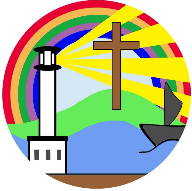 Year 2 Summer Term OverviewYear 2 Summer Term OverviewYear 2 Summer Term OverviewSummer 1Summer 2Focus Christian ValueRespect (cycle 1)Compassion (cycle 2)Trust (cycle 1)Truth (cycle 2)English writingThe Write Stuff The Write Stuff English readingMathsPosition and directionProblem solvingTimeMass, capacity and temperaturesRESpecial places for Muslims and Christians.Consider what is right and wrong in the treatment of our environment. How should we care for this world according to God?What can we do to make a difference?Why do Muslims visit Makkah?Why is Sunday special to Christians?Baptism and belonging.Muslim Festivals.What does it mean to belong?What is worship?Do we need symbols to worship God?Why do people choose to be baptised?Ramadan. Gratitude and thankfulness. ScienceMaterialsFamous scientist: Leo Hendrik BaekelandIdentify and compare the uses of a variety of everyday materials, including wood, metal, plastic, glass, brick, rock, paper and cardboard for particular uses.Find out how the shapes of solid objects made from some materials can be changed by squashing, bending, twisting and stretching.MaterialsFamous scientist: Leo Hendrik BaekelandIdentify and compare the uses of a variety of everyday materials, including wood, metal, plastic, glass, brick, rock, paper and cardboard for particular uses.Find out how the shapes of solid objects made from some materials can be changed by squashing, bending, twisting and stretching.HistoryKings and queensComparing Queen Elizabeth II and Queen VictoriaQueen Elizabeth IIQueen VictoriaChanges within living memory.  Where appropriate, these should be used to reveal aspects of change in national life.The lives of significant individuals in the past who have contributed to national and international achievements.  Some should be used to compare aspects of life in different periods.GeographyHow does the Geography of Kampong Ayer compare with where I live?Comparing; location, homes, weather, transport, schools and natural environment. ArtSculpture and mixed media Superheroes Artist Roy Lichtenstein works, Captain Marvel comic Sculpture and mixed media Superheroes Artist Roy Lichtenstein works, Captain Marvel comic DTComputingData and data representationInternational space station Stop motionWhat is stop motion Planning an animation Creating an animation MusicKings and queensInstrumental colourSongs of the world and percussion accompaniments PEOutdoor and AdventurousPSHEGrowth Mind set - Looking after our bodies – SCARF Resources Life cycles - Dealing with loss and being supportive – SCARF resources Enrichment opportunities To be confirmed… To be confirmed…